Colle les étiquettes dans la colonne qui convient.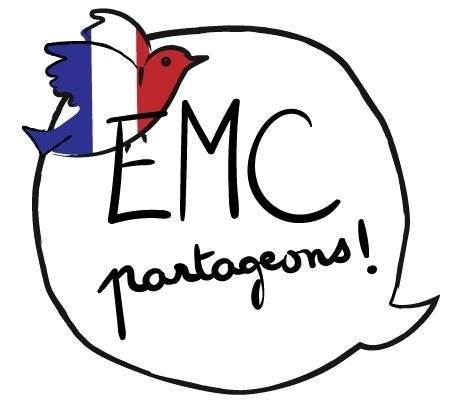 Tu dois pouvoir expliquer ton choix.Découpe les étiquettes.https://www.vinzetlou.net/fr/ressource/cyberharcelementBons comportements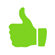 Mauvais comportements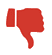 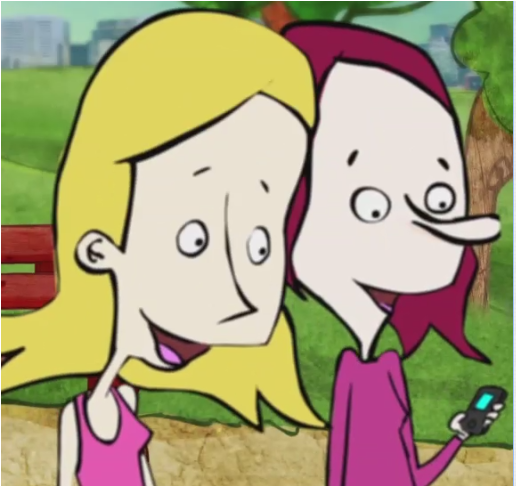 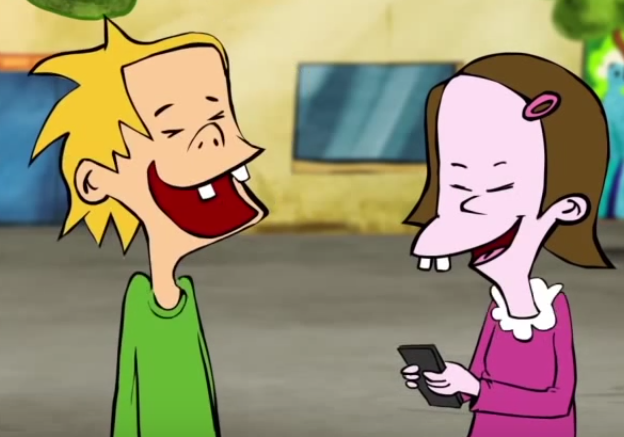 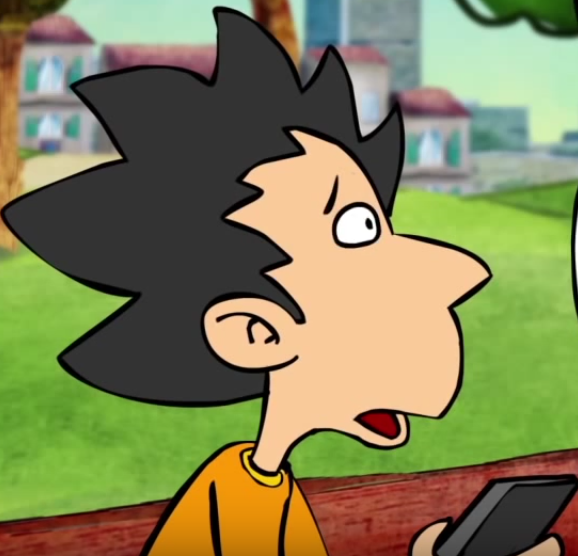 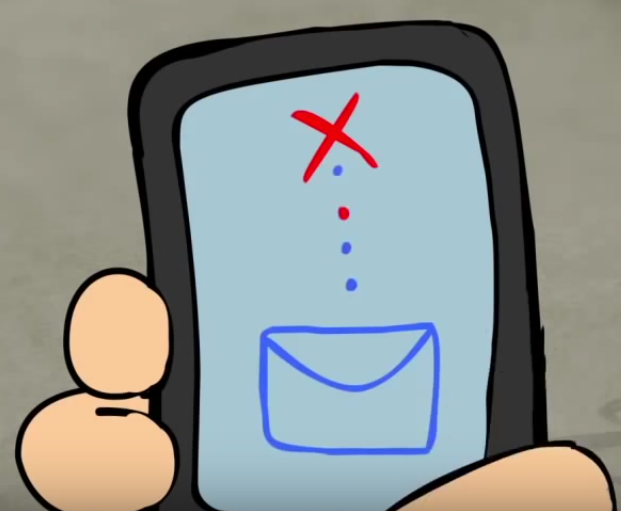 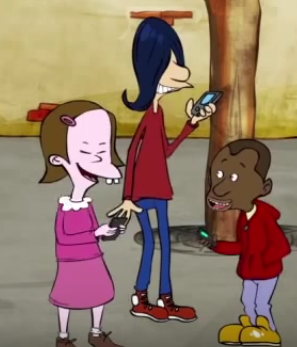 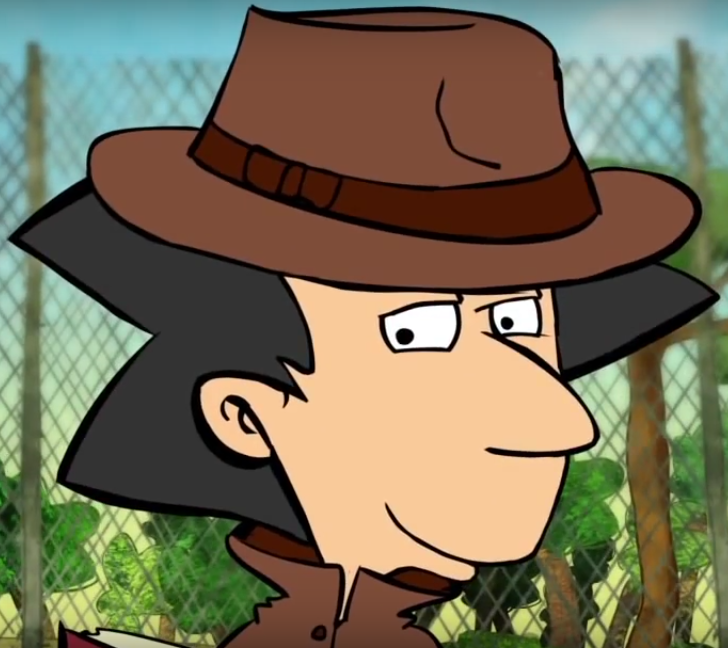 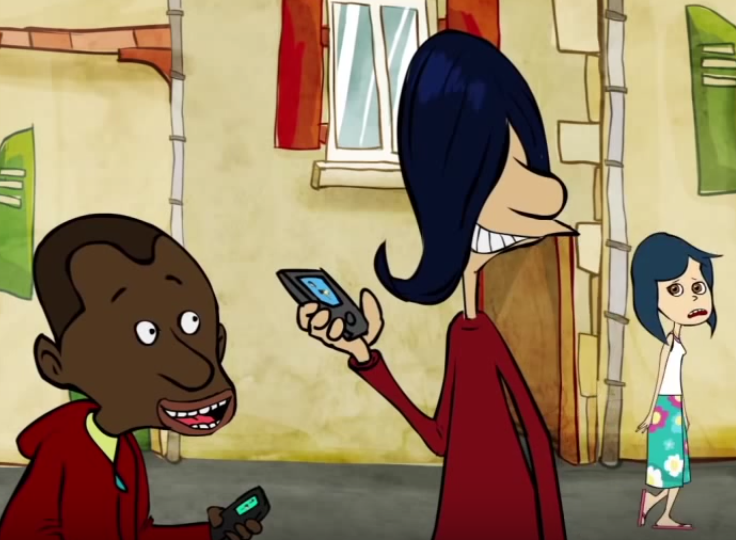 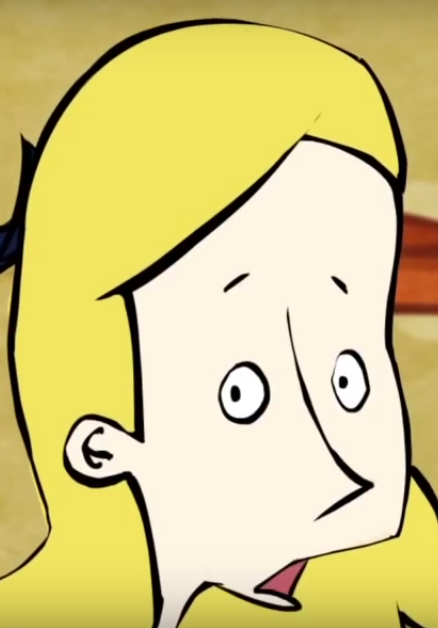 